Versioon 3.0TEGEVUSSUUND 1: kalapüügi- või vesiviljelustoodete väärindamine või turustamine, mis on suunatud Euroopa Parlamendi ja nõukogu määruse (EL) nr 508/2014 artikli 63 lõike 1 punktis a sätestatud eesmärgi saavutamisele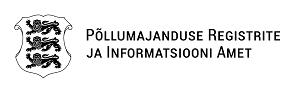 Koostatud Maaeluministri 25.11.2015 määruse nr 19 „Kalanduspiirkonna kohaliku arengu strateegia rakendamine“ lisas 7  toodud andmete põhjal. Kinnitatud Põllumajanduse Registrite ja Informatsiooni Ameti peadirektori 13.12.17 käskkirjaga nr 1-12/17/208 2Taotleja andmedTaotleja andmedTaotleja andmedTaotleja andmedTaotleja andmedTaotleja andmedTaotleja andmedTaotleja andmedTaotleja andmedTaotleja andmedTaotleja andmedTaotleja andmedTaotleja andmedTaotleja andmed2.1Taotleja kahe viimase aasta toodangunäitajad või püügiandmed Taotleja kahe viimase aasta toodangunäitajad või püügiandmed Taotleja kahe viimase aasta toodangunäitajad või püügiandmed 2.1Tulundusühistu  liikmete nimekiri koos liikmete viimase majandusaasta käibe ja töötajate arvugaTulundusühistu  liikmete nimekiri koos liikmete viimase majandusaasta käibe ja töötajate arvugaTulundusühistu  liikmete nimekiri koos liikmete viimase majandusaasta käibe ja töötajate arvuga2.1Mittetulundusühingu liikmete nimekiri ja liikmete tegevusaladMittetulundusühingu liikmete nimekiri ja liikmete tegevusaladMittetulundusühingu liikmete nimekiri ja liikmete tegevusalad2.2Andmed kavandatava projekti kohtaAndmed kavandatava projekti kohtaAndmed kavandatava projekti kohtaAndmed kavandatava projekti kohtaAndmed kavandatava projekti kohtaAndmed kavandatava projekti kohtaAndmed kavandatava projekti kohtaAndmed kavandatava projekti kohtaAndmed kavandatava projekti kohtaAndmed kavandatava projekti kohtaAndmed kavandatava projekti kohtaAndmed kavandatava projekti kohtaAndmed kavandatava projekti kohtaAndmed kavandatava projekti kohta2.2.1Projekti nimetusProjekti nimetusProjekti nimetus2.2.1Projekti eesmärkProjekti eesmärkProjekti eesmärk2.2.1Projekti elluviimise aegProjekti elluviimise aegProjekti elluviimise aegAlguskuupäev (pp.kk.aa)Alguskuupäev (pp.kk.aa)Alguskuupäev (pp.kk.aa)Alguskuupäev (pp.kk.aa)Alguskuupäev (pp.kk.aa)Lõppkuupäev (pp.kk.aa)Lõppkuupäev (pp.kk.aa)Lõppkuupäev (pp.kk.aa)Lõppkuupäev (pp.kk.aa)Lõppkuupäev (pp.kk.aa)Lõppkuupäev (pp.kk.aa)2.2.1Kavandatava investeeringu asukoht.Ehitamise korral maa katastrinumber (-id), maa ja hoone kasutusõigusKavandatava investeeringu asukoht.Ehitamise korral maa katastrinumber (-id), maa ja hoone kasutusõigusKavandatava investeeringu asukoht.Ehitamise korral maa katastrinumber (-id), maa ja hoone kasutusõigus2.3Projekti eelarveProjekti eelarveProjekti eelarveProjekti eelarveProjekti eelarveProjekti eelarveProjekti eelarveProjekti eelarveProjekti eelarveProjekti eelarveProjekti eelarveProjekti eelarveProjekti eelarveProjekti eelarveTaotletava toetuse määrTaotletava toetuse määrTaotletava toetuse määrAbikõlbliku kulu sisuAbikõlbliku kulu sisuAbikõlbliku kulu sisuAbikõlblik maksumus ilma käibemaksutaAbikõlblik maksumus ilma käibemaksutaAbikõlblik käibemaks (täidetakse ainult siis, kui käibemaks on toetatav)Abikõlblik maksumus koos käibemaksuga (täidetakse ainult siis, kui abikõlblik on kulu koos käibemaksuga)Abikõlblik maksumus koos käibemaksuga (täidetakse ainult siis, kui abikõlblik on kulu koos käibemaksuga)Abikõlblik maksumus koos käibemaksuga (täidetakse ainult siis, kui abikõlblik on kulu koos käibemaksuga)Taotletava toetuse suurusTaotletava toetuse suurusOmafinantseeringOmafinantseeringVäljavalitud hinnapakkujaVäljavalitud hinnapakkuja2.3.1Kalandustoodete käitlemiseks seadmete, vahendite, tehnoloogilise liini või selle osa soetamine ja paigaldamineKalandustoodete käitlemiseks seadmete, vahendite, tehnoloogilise liini või selle osa soetamine ja paigaldamineKalandustoodete käitlemiseks seadmete, vahendite, tehnoloogilise liini või selle osa soetamine ja paigaldamine2.3.2Kalandustoodete turustamiseks seadmete ja vahendite  soetamine ja paigaldamineKalandustoodete turustamiseks seadmete ja vahendite  soetamine ja paigaldamineKalandustoodete turustamiseks seadmete ja vahendite  soetamine ja paigaldamine2.3.3Kalandustoodete väärindamiseks või turustamiseks vajaliku ehitise ehitamine või uuendamine, sh tehnosüsteemidKalandustoodete väärindamiseks või turustamiseks vajaliku ehitise ehitamine või uuendamine, sh tehnosüsteemidKalandustoodete väärindamiseks või turustamiseks vajaliku ehitise ehitamine või uuendamine, sh tehnosüsteemid2.3.4Kvaliteedikontrolliks vajalikud seadmed ja vahendid ning nende paigaldamineKvaliteedikontrolliks vajalikud seadmed ja vahendid ning nende paigaldamineKvaliteedikontrolliks vajalikud seadmed ja vahendid ning nende paigaldamine2.3.5Tegevuseks vajalikud sõidukidTegevuseks vajalikud sõidukidTegevuseks vajalikud sõidukid2.3.6Tootearendusega seotud kuludTootearendusega seotud kuludTootearendusega seotud kulud2.3.7Keskkonnasäästlikud, sh jäätmekäitluseks vajalikud investeeringudKeskkonnasäästlikud, sh jäätmekäitluseks vajalikud investeeringudKeskkonnasäästlikud, sh jäätmekäitluseks vajalikud investeeringud2.3.8Ehitusjärelevalve kuluEhitusjärelevalve kuluEhitusjärelevalve kulu2.3.9Teavitamiskohustuse täitmisega seotud kuluTeavitamiskohustuse täitmisega seotud kuluTeavitamiskohustuse täitmisega seotud kulu2.3.10Ettevalmistav töö (määruse §2 lg3 tähenduses)Ettevalmistav töö (määruse §2 lg3 tähenduses)Ettevalmistav töö (määruse §2 lg3 tähenduses)2.3.11Muud kuludMuud kuludMuud kulud2.3.12s.h investeeringud keskkonnasäästlikesse lahendustesses.h investeeringud keskkonnasäästlikesse lahendustesses.h investeeringud keskkonnasäästlikesse lahendustesse2.3.13Abikõlblik kulu KOKKUAbikõlblik kulu KOKKUAbikõlblik kulu KOKKU2.42.4.1Projekti elluviimise ja toetuse vajalikkuse põhjendus, hetkeolukorra kirjeldus.Projekti elluviimise ja toetuse vajalikkuse põhjendus, hetkeolukorra kirjeldus.Projekti elluviimise ja toetuse vajalikkuse põhjendus, hetkeolukorra kirjeldus.Projekti elluviimise ja toetuse vajalikkuse põhjendus, hetkeolukorra kirjeldus.Projekti elluviimise ja toetuse vajalikkuse põhjendus, hetkeolukorra kirjeldus.Projekti elluviimise ja toetuse vajalikkuse põhjendus, hetkeolukorra kirjeldus.Projekti elluviimise ja toetuse vajalikkuse põhjendus, hetkeolukorra kirjeldus.Projekti elluviimise ja toetuse vajalikkuse põhjendus, hetkeolukorra kirjeldus.Projekti elluviimise ja toetuse vajalikkuse põhjendus, hetkeolukorra kirjeldus.Projekti elluviimise ja toetuse vajalikkuse põhjendus, hetkeolukorra kirjeldus.Projekti elluviimise ja toetuse vajalikkuse põhjendus, hetkeolukorra kirjeldus.Projekti elluviimise ja toetuse vajalikkuse põhjendus, hetkeolukorra kirjeldus.Projekti elluviimise ja toetuse vajalikkuse põhjendus, hetkeolukorra kirjeldus.Projekti elluviimise ja toetuse vajalikkuse põhjendus, hetkeolukorra kirjeldus.Projekti elluviimise ja toetuse vajalikkuse põhjendus, hetkeolukorra kirjeldus.2.4.2Taotleja kogemus ja tegutsemise aeg kalandus- või vesiviljelussektoris, toodete väärindamisel või turustamisel.Taotleja kogemus ja tegutsemise aeg kalandus- või vesiviljelussektoris, toodete väärindamisel või turustamisel.Taotleja kogemus ja tegutsemise aeg kalandus- või vesiviljelussektoris, toodete väärindamisel või turustamisel.Taotleja kogemus ja tegutsemise aeg kalandus- või vesiviljelussektoris, toodete väärindamisel või turustamisel.Taotleja kogemus ja tegutsemise aeg kalandus- või vesiviljelussektoris, toodete väärindamisel või turustamisel.Taotleja kogemus ja tegutsemise aeg kalandus- või vesiviljelussektoris, toodete väärindamisel või turustamisel.Taotleja kogemus ja tegutsemise aeg kalandus- või vesiviljelussektoris, toodete väärindamisel või turustamisel.Taotleja kogemus ja tegutsemise aeg kalandus- või vesiviljelussektoris, toodete väärindamisel või turustamisel.Taotleja kogemus ja tegutsemise aeg kalandus- või vesiviljelussektoris, toodete väärindamisel või turustamisel.Taotleja kogemus ja tegutsemise aeg kalandus- või vesiviljelussektoris, toodete väärindamisel või turustamisel.Taotleja kogemus ja tegutsemise aeg kalandus- või vesiviljelussektoris, toodete väärindamisel või turustamisel.Taotleja kogemus ja tegutsemise aeg kalandus- või vesiviljelussektoris, toodete väärindamisel või turustamisel.Taotleja kogemus ja tegutsemise aeg kalandus- või vesiviljelussektoris, toodete väärindamisel või turustamisel.Taotleja kogemus ja tegutsemise aeg kalandus- või vesiviljelussektoris, toodete väärindamisel või turustamisel.Taotleja kogemus ja tegutsemise aeg kalandus- või vesiviljelussektoris, toodete väärindamisel või turustamisel.2.4.3Tootmisjääkide käitlemise kirjeldusTootmisjääkide käitlemise kirjeldusTootmisjääkide käitlemise kirjeldusTootmisjääkide käitlemise kirjeldusTootmisjääkide käitlemise kirjeldusTootmisjääkide käitlemise kirjeldusTootmisjääkide käitlemise kirjeldusTootmisjääkide käitlemise kirjeldusTootmisjääkide käitlemise kirjeldusTootmisjääkide käitlemise kirjeldusTootmisjääkide käitlemise kirjeldusTootmisjääkide käitlemise kirjeldusTootmisjääkide käitlemise kirjeldusTootmisjääkide käitlemise kirjeldusTootmisjääkide käitlemise kirjeldus2.4.4Keskkonna- ja energiasäästlike lahenduste kasutuselevõtmine ( kas toetust taotletakse taastuvenergiasse investeeringu tegemiseks, energiasäästlikuma hoone ehitamiseks või uuendamiseks, energiasäästlikuma seadme kasutuselevõtmiseks, tootmisjääkide käitlemiseks, muu (nimetada))Keskkonna- ja energiasäästlike lahenduste kasutuselevõtmine ( kas toetust taotletakse taastuvenergiasse investeeringu tegemiseks, energiasäästlikuma hoone ehitamiseks või uuendamiseks, energiasäästlikuma seadme kasutuselevõtmiseks, tootmisjääkide käitlemiseks, muu (nimetada))Keskkonna- ja energiasäästlike lahenduste kasutuselevõtmine ( kas toetust taotletakse taastuvenergiasse investeeringu tegemiseks, energiasäästlikuma hoone ehitamiseks või uuendamiseks, energiasäästlikuma seadme kasutuselevõtmiseks, tootmisjääkide käitlemiseks, muu (nimetada))Keskkonna- ja energiasäästlike lahenduste kasutuselevõtmine ( kas toetust taotletakse taastuvenergiasse investeeringu tegemiseks, energiasäästlikuma hoone ehitamiseks või uuendamiseks, energiasäästlikuma seadme kasutuselevõtmiseks, tootmisjääkide käitlemiseks, muu (nimetada))Keskkonna- ja energiasäästlike lahenduste kasutuselevõtmine ( kas toetust taotletakse taastuvenergiasse investeeringu tegemiseks, energiasäästlikuma hoone ehitamiseks või uuendamiseks, energiasäästlikuma seadme kasutuselevõtmiseks, tootmisjääkide käitlemiseks, muu (nimetada))Keskkonna- ja energiasäästlike lahenduste kasutuselevõtmine ( kas toetust taotletakse taastuvenergiasse investeeringu tegemiseks, energiasäästlikuma hoone ehitamiseks või uuendamiseks, energiasäästlikuma seadme kasutuselevõtmiseks, tootmisjääkide käitlemiseks, muu (nimetada))Keskkonna- ja energiasäästlike lahenduste kasutuselevõtmine ( kas toetust taotletakse taastuvenergiasse investeeringu tegemiseks, energiasäästlikuma hoone ehitamiseks või uuendamiseks, energiasäästlikuma seadme kasutuselevõtmiseks, tootmisjääkide käitlemiseks, muu (nimetada))Keskkonna- ja energiasäästlike lahenduste kasutuselevõtmine ( kas toetust taotletakse taastuvenergiasse investeeringu tegemiseks, energiasäästlikuma hoone ehitamiseks või uuendamiseks, energiasäästlikuma seadme kasutuselevõtmiseks, tootmisjääkide käitlemiseks, muu (nimetada))Keskkonna- ja energiasäästlike lahenduste kasutuselevõtmine ( kas toetust taotletakse taastuvenergiasse investeeringu tegemiseks, energiasäästlikuma hoone ehitamiseks või uuendamiseks, energiasäästlikuma seadme kasutuselevõtmiseks, tootmisjääkide käitlemiseks, muu (nimetada))Keskkonna- ja energiasäästlike lahenduste kasutuselevõtmine ( kas toetust taotletakse taastuvenergiasse investeeringu tegemiseks, energiasäästlikuma hoone ehitamiseks või uuendamiseks, energiasäästlikuma seadme kasutuselevõtmiseks, tootmisjääkide käitlemiseks, muu (nimetada))Keskkonna- ja energiasäästlike lahenduste kasutuselevõtmine ( kas toetust taotletakse taastuvenergiasse investeeringu tegemiseks, energiasäästlikuma hoone ehitamiseks või uuendamiseks, energiasäästlikuma seadme kasutuselevõtmiseks, tootmisjääkide käitlemiseks, muu (nimetada))Keskkonna- ja energiasäästlike lahenduste kasutuselevõtmine ( kas toetust taotletakse taastuvenergiasse investeeringu tegemiseks, energiasäästlikuma hoone ehitamiseks või uuendamiseks, energiasäästlikuma seadme kasutuselevõtmiseks, tootmisjääkide käitlemiseks, muu (nimetada))Keskkonna- ja energiasäästlike lahenduste kasutuselevõtmine ( kas toetust taotletakse taastuvenergiasse investeeringu tegemiseks, energiasäästlikuma hoone ehitamiseks või uuendamiseks, energiasäästlikuma seadme kasutuselevõtmiseks, tootmisjääkide käitlemiseks, muu (nimetada))Keskkonna- ja energiasäästlike lahenduste kasutuselevõtmine ( kas toetust taotletakse taastuvenergiasse investeeringu tegemiseks, energiasäästlikuma hoone ehitamiseks või uuendamiseks, energiasäästlikuma seadme kasutuselevõtmiseks, tootmisjääkide käitlemiseks, muu (nimetada))Keskkonna- ja energiasäästlike lahenduste kasutuselevõtmine ( kas toetust taotletakse taastuvenergiasse investeeringu tegemiseks, energiasäästlikuma hoone ehitamiseks või uuendamiseks, energiasäästlikuma seadme kasutuselevõtmiseks, tootmisjääkide käitlemiseks, muu (nimetada))2.4.5Toodete tarbijad ja turustamiskanalid, olemasolev turunõudlus, tehtud turu – uuringud.Toodete tarbijad ja turustamiskanalid, olemasolev turunõudlus, tehtud turu – uuringud.Toodete tarbijad ja turustamiskanalid, olemasolev turunõudlus, tehtud turu – uuringud.Toodete tarbijad ja turustamiskanalid, olemasolev turunõudlus, tehtud turu – uuringud.Toodete tarbijad ja turustamiskanalid, olemasolev turunõudlus, tehtud turu – uuringud.Toodete tarbijad ja turustamiskanalid, olemasolev turunõudlus, tehtud turu – uuringud.Toodete tarbijad ja turustamiskanalid, olemasolev turunõudlus, tehtud turu – uuringud.Toodete tarbijad ja turustamiskanalid, olemasolev turunõudlus, tehtud turu – uuringud.Toodete tarbijad ja turustamiskanalid, olemasolev turunõudlus, tehtud turu – uuringud.Toodete tarbijad ja turustamiskanalid, olemasolev turunõudlus, tehtud turu – uuringud.Toodete tarbijad ja turustamiskanalid, olemasolev turunõudlus, tehtud turu – uuringud.Toodete tarbijad ja turustamiskanalid, olemasolev turunõudlus, tehtud turu – uuringud.Toodete tarbijad ja turustamiskanalid, olemasolev turunõudlus, tehtud turu – uuringud.Toodete tarbijad ja turustamiskanalid, olemasolev turunõudlus, tehtud turu – uuringud.Toodete tarbijad ja turustamiskanalid, olemasolev turunõudlus, tehtud turu – uuringud.2.4.6Projekti seos meetme tegevussuuna eesmärgiga ja kohaliku arengu strateegiagaProjekti seos meetme tegevussuuna eesmärgiga ja kohaliku arengu strateegiagaProjekti seos meetme tegevussuuna eesmärgiga ja kohaliku arengu strateegiagaProjekti seos meetme tegevussuuna eesmärgiga ja kohaliku arengu strateegiagaProjekti seos meetme tegevussuuna eesmärgiga ja kohaliku arengu strateegiagaProjekti seos meetme tegevussuuna eesmärgiga ja kohaliku arengu strateegiagaProjekti seos meetme tegevussuuna eesmärgiga ja kohaliku arengu strateegiagaProjekti seos meetme tegevussuuna eesmärgiga ja kohaliku arengu strateegiagaProjekti seos meetme tegevussuuna eesmärgiga ja kohaliku arengu strateegiagaProjekti seos meetme tegevussuuna eesmärgiga ja kohaliku arengu strateegiagaProjekti seos meetme tegevussuuna eesmärgiga ja kohaliku arengu strateegiagaProjekti seos meetme tegevussuuna eesmärgiga ja kohaliku arengu strateegiagaProjekti seos meetme tegevussuuna eesmärgiga ja kohaliku arengu strateegiagaProjekti seos meetme tegevussuuna eesmärgiga ja kohaliku arengu strateegiagaProjekti seos meetme tegevussuuna eesmärgiga ja kohaliku arengu strateegiaga2.4.7Projekti oodatavad tulemused (projekti mõju või muutus tarneahelale, ettevõtte majandustegevusele)Projekti oodatavad tulemused (projekti mõju või muutus tarneahelale, ettevõtte majandustegevusele)Projekti oodatavad tulemused (projekti mõju või muutus tarneahelale, ettevõtte majandustegevusele)Projekti oodatavad tulemused (projekti mõju või muutus tarneahelale, ettevõtte majandustegevusele)Projekti oodatavad tulemused (projekti mõju või muutus tarneahelale, ettevõtte majandustegevusele)Projekti oodatavad tulemused (projekti mõju või muutus tarneahelale, ettevõtte majandustegevusele)Projekti oodatavad tulemused (projekti mõju või muutus tarneahelale, ettevõtte majandustegevusele)Projekti oodatavad tulemused (projekti mõju või muutus tarneahelale, ettevõtte majandustegevusele)Projekti oodatavad tulemused (projekti mõju või muutus tarneahelale, ettevõtte majandustegevusele)Projekti oodatavad tulemused (projekti mõju või muutus tarneahelale, ettevõtte majandustegevusele)Projekti oodatavad tulemused (projekti mõju või muutus tarneahelale, ettevõtte majandustegevusele)Projekti oodatavad tulemused (projekti mõju või muutus tarneahelale, ettevõtte majandustegevusele)Projekti oodatavad tulemused (projekti mõju või muutus tarneahelale, ettevõtte majandustegevusele)Projekti oodatavad tulemused (projekti mõju või muutus tarneahelale, ettevõtte majandustegevusele)Projekti oodatavad tulemused (projekti mõju või muutus tarneahelale, ettevõtte majandustegevusele)2.4.8Projekti oodatavad tulemusnäitajad (prognoositavad):- Loodud töökohtade arv (täistööajale taandatud töötajate arv): ………………- Säilitatud töökohtade arv (täistööajale taandatud töötajate arv): ………………- Loodud ettevõtete arv: ……………….Projekti oodatavad tulemusnäitajad (prognoositavad):- Loodud töökohtade arv (täistööajale taandatud töötajate arv): ………………- Säilitatud töökohtade arv (täistööajale taandatud töötajate arv): ………………- Loodud ettevõtete arv: ……………….Projekti oodatavad tulemusnäitajad (prognoositavad):- Loodud töökohtade arv (täistööajale taandatud töötajate arv): ………………- Säilitatud töökohtade arv (täistööajale taandatud töötajate arv): ………………- Loodud ettevõtete arv: ……………….Projekti oodatavad tulemusnäitajad (prognoositavad):- Loodud töökohtade arv (täistööajale taandatud töötajate arv): ………………- Säilitatud töökohtade arv (täistööajale taandatud töötajate arv): ………………- Loodud ettevõtete arv: ……………….Projekti oodatavad tulemusnäitajad (prognoositavad):- Loodud töökohtade arv (täistööajale taandatud töötajate arv): ………………- Säilitatud töökohtade arv (täistööajale taandatud töötajate arv): ………………- Loodud ettevõtete arv: ……………….Projekti oodatavad tulemusnäitajad (prognoositavad):- Loodud töökohtade arv (täistööajale taandatud töötajate arv): ………………- Säilitatud töökohtade arv (täistööajale taandatud töötajate arv): ………………- Loodud ettevõtete arv: ……………….Projekti oodatavad tulemusnäitajad (prognoositavad):- Loodud töökohtade arv (täistööajale taandatud töötajate arv): ………………- Säilitatud töökohtade arv (täistööajale taandatud töötajate arv): ………………- Loodud ettevõtete arv: ……………….Projekti oodatavad tulemusnäitajad (prognoositavad):- Loodud töökohtade arv (täistööajale taandatud töötajate arv): ………………- Säilitatud töökohtade arv (täistööajale taandatud töötajate arv): ………………- Loodud ettevõtete arv: ……………….Projekti oodatavad tulemusnäitajad (prognoositavad):- Loodud töökohtade arv (täistööajale taandatud töötajate arv): ………………- Säilitatud töökohtade arv (täistööajale taandatud töötajate arv): ………………- Loodud ettevõtete arv: ……………….Projekti oodatavad tulemusnäitajad (prognoositavad):- Loodud töökohtade arv (täistööajale taandatud töötajate arv): ………………- Säilitatud töökohtade arv (täistööajale taandatud töötajate arv): ………………- Loodud ettevõtete arv: ……………….Projekti oodatavad tulemusnäitajad (prognoositavad):- Loodud töökohtade arv (täistööajale taandatud töötajate arv): ………………- Säilitatud töökohtade arv (täistööajale taandatud töötajate arv): ………………- Loodud ettevõtete arv: ……………….Projekti oodatavad tulemusnäitajad (prognoositavad):- Loodud töökohtade arv (täistööajale taandatud töötajate arv): ………………- Säilitatud töökohtade arv (täistööajale taandatud töötajate arv): ………………- Loodud ettevõtete arv: ……………….Projekti oodatavad tulemusnäitajad (prognoositavad):- Loodud töökohtade arv (täistööajale taandatud töötajate arv): ………………- Säilitatud töökohtade arv (täistööajale taandatud töötajate arv): ………………- Loodud ettevõtete arv: ……………….Projekti oodatavad tulemusnäitajad (prognoositavad):- Loodud töökohtade arv (täistööajale taandatud töötajate arv): ………………- Säilitatud töökohtade arv (täistööajale taandatud töötajate arv): ………………- Loodud ettevõtete arv: ……………….Projekti oodatavad tulemusnäitajad (prognoositavad):- Loodud töökohtade arv (täistööajale taandatud töötajate arv): ………………- Säilitatud töökohtade arv (täistööajale taandatud töötajate arv): ………………- Loodud ettevõtete arv: ……………….2.5Taotleja järgmise viie aasta tulude- kulude aruande prognoosTaotleja järgmise viie aasta tulude- kulude aruande prognoosTaotleja järgmise viie aasta tulude- kulude aruande prognoosTaotleja järgmise viie aasta tulude- kulude aruande prognoosTaotleja järgmise viie aasta tulude- kulude aruande prognoosTaotleja järgmise viie aasta tulude- kulude aruande prognoosTaotleja järgmise viie aasta tulude- kulude aruande prognoosTaotleja järgmise viie aasta tulude- kulude aruande prognoosTaotleja järgmise viie aasta tulude- kulude aruande prognoosTaotleja järgmise viie aasta tulude- kulude aruande prognoosTaotleja järgmise viie aasta tulude- kulude aruande prognoosTaotleja järgmise viie aasta tulude- kulude aruande prognoosTaotleja järgmise viie aasta tulude- kulude aruande prognoosTaotleja järgmise viie aasta tulude- kulude aruande prognoosTaotleja järgmise viie aasta tulude- kulude aruande prognoosTaotluse esitamise majandusaastaTaotluse esitamise majandusaastale järgnev kavandata esimene majandus-aastaTaotluse esitamise majandusaastale järgnev kavandata esimene majandus-aastaTaotluse esitamise majandusaastale järgnev kavandata teine majandus-aastaTaotluse esitamise majandusaastale järgnev kavandata teine majandus-aastaTaotluse esitamise majandusaastale järgnev kavandata teine majandus-aastaTaotluse esitamise majandusaastale järgnev kavandata kolmas majandus-aastaTaotluse esitamise majandusaastale järgnev kavandata kolmas majandus-aastaTaotluse esitamise majandusaastale järgnev kavandata kolmas majandus-aastaTaotluse esitamise majandusaastale järgnev kavandata neljas majandus-aastaTaotluse esitamise majandusaastale järgnev kavandata neljas majandus-aastaTaotluse esitamise majandusaastale järgnev kavandata viies majandus-aastaTaotluse esitamise majandusaastale järgnev kavandata viies majandus-aastaTaotluse esitamise majandusaastale järgnev kavandata viies majandus-aasta2.5.1TuludKaupade ja teenuste müükMuudTulud KOKKU2.5.2KuludMajandamiskuludPersonali- ja juhtimiskuludMuudKulud KOKKUTaotluse allkirjastaja nimiKuupäevTaotluse allkirjastaja isikukoodAllkiri